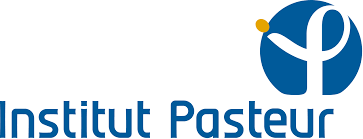 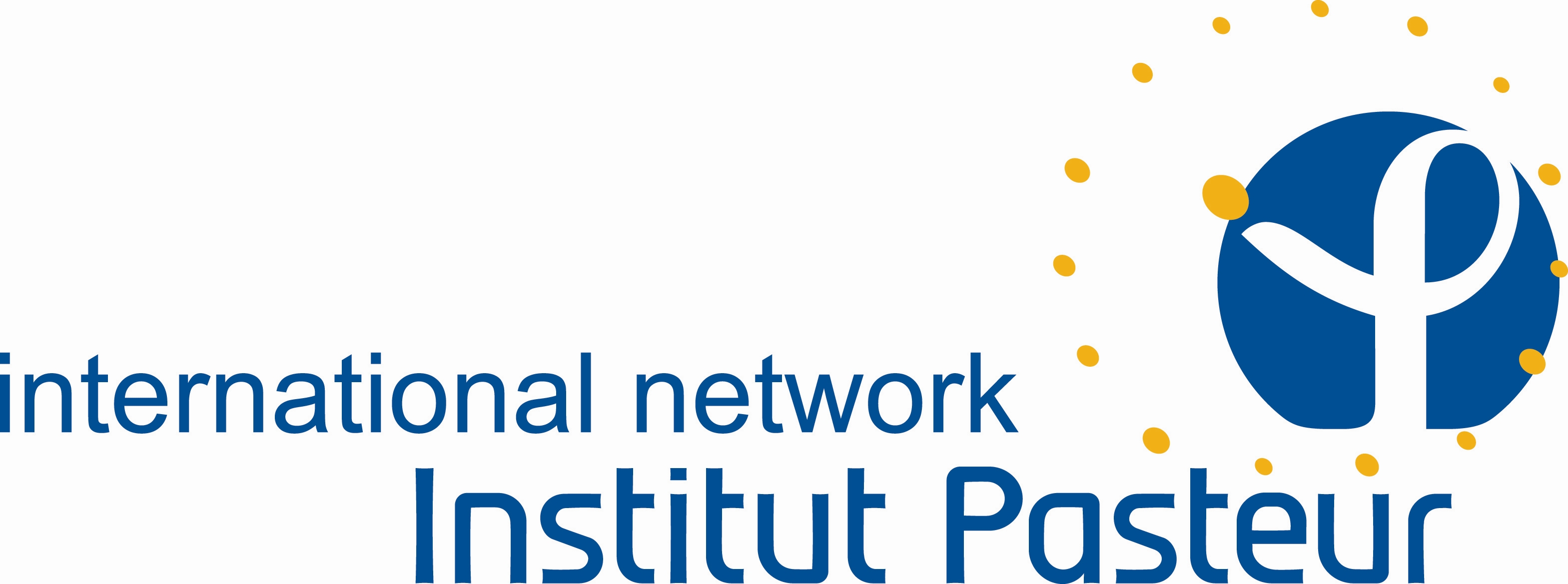 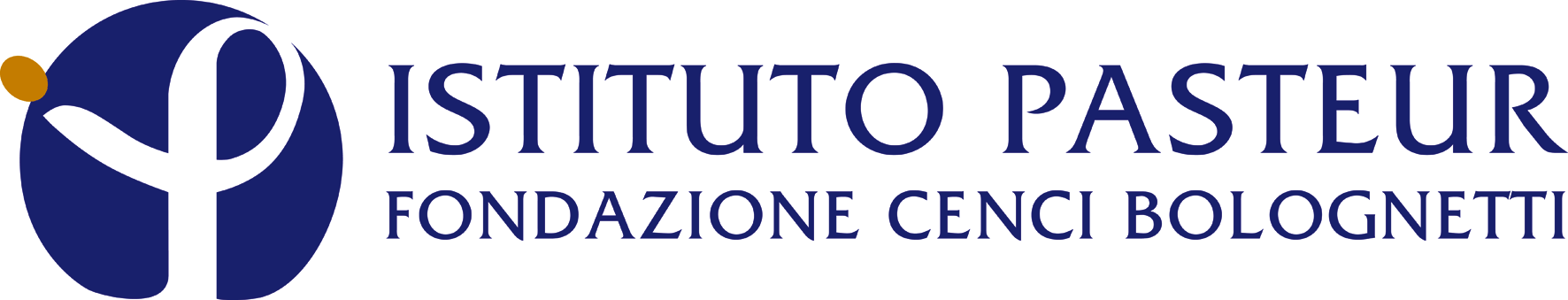 Application form with a CV and a letter of motivation must be sent by e-mail to: application@istitutopasteur.itThe deadline for application is May 30, 20184th International course on Persisting Viruses and Immune Evasion09 July -14 July 2018Institut Pasteur of Roma, Italy4th International course on Persisting Viruses and Immune Evasion09 July -14 July 2018Institut Pasteur of Roma, Italy4th International course on Persisting Viruses and Immune Evasion09 July -14 July 2018Institut Pasteur of Roma, Italy4th International course on Persisting Viruses and Immune Evasion09 July -14 July 2018Institut Pasteur of Roma, ItalyAPPLICATION FORMAPPLICATION FORMAPPLICATION FORMAPPLICATION FORMFirst name:Last name:Gender:   ☐M                                             ☐F             ☐M                                             ☐F             ☐M                                             ☐F          Position:    ☐Research Scientist         ☐Post-doc       ☐PhD Student       ☐MSc Student    ☐Research Scientist         ☐Post-doc       ☐PhD Student       ☐MSc Student    ☐Research Scientist         ☐Post-doc       ☐PhD Student       ☐MSc StudentAffiliation:Department:Address:Country:City:Postal code:E-mail:Phone Number:Phone Number:Level of English:    ☐Low                     ☐Intermediate             ☐Advanced           ☐Proficient    ☐Low                     ☐Intermediate             ☐Advanced           ☐Proficient    ☐Low                     ☐Intermediate             ☐Advanced           ☐Proficient